Технологическая карта кулинарного изделия (блюда)  № _____Наименование кулинарного изделия (блюда): СЫР (ПОРЦИЯМИ)Номер рецептуры: 42Наименование сборника рецептур: 	Сборник рецептур блюд и кулинарных изделийдля предприятий общественного питания / Авт.-сост.: А.И.Здобнов, В.А. Цыганенко, М.И. Пересичный. – К.: А.С.К., 2005, с.19Химический состав данного блюдаТехнология приготовления:Сыр зачищают от корок, нарезают на порционные куски прямоугольной или иной формы.Требования к качеству:Внешний вид: сыр прямоугольной или треугольной формыКонсистенция: мягкаяЦвет: соответствует виду сыра, светло-желтыйВкус: соответствует виду сыра,  без горечиЗапах: свойственный свежему сыруКаша рассыпчатая № 9Наименование блюда: Гречка рассыпчатая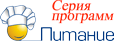 Технологическая карта (кулинарный рецепт) № 679Наименование сборника рецептур: Сборник рецептур на продукцию для обучающихся во всех образовательных учреждениях Могильный М.П. .в.                                                               Рецептура (раскладка продуктов)                                                        на 1 порцию блюда                             на 100  порций блюда                                                                  Пищевая ценность, калорийность и химический состав блюда (витамины, микроэлементы):Технологическая карта приготовления блюда:Технологическая карта кулинарного блюда № Наименование кулинарного изделия (блюда): 	КЕФИР, РЯЖЕНКАНомер рецептуры: 966Наименование сборника рецептур: 	Сборник рецептур блюд и кулинарных изделийдля предприятий общественного питания / Авт.-сост.: А.И.Здобнов, В.А. Цыганенко, М.И. Пересичный. – К.: А.С.К., 2005, с. 405Химический состав данного блюдаТехнология приготовления:Пакеты или бутылки с продуктом ополаскивают. Кефир и другие кисломолочные продукты порционируют в чашки непосредственно из пакетов или бутылок перед их раздачей.Требования к качеству:Внешний вид: густая жидкость белого или светло-кремового цветаКонсистенция: жидкая, сметанообразнаяЦвет:  кефира - белый, ряженки - со светло-кремовым оттенкомВкус:молочно-кислыйЗапах: кисломолочных продуктовНаименование кулинарного изделия (блюда): 	КАША МАННАЯ МОЛОЧНАЯ жидкаяНомер рецептуры: 390Наименование сборника рецептур: 	Сборник рецептур блюд и кулинарных изделийдля предприятий общественного питания / Авт.-сост.: А.И.Здобнов, В.А. Цыганенко, М.И. Пересичный. – К.: А.С.К., 2005, с. 169Химический состав данного блюдаТехнология приготовления:Крупы подготавливать в соответствии с требованиями СанПиНа.После закипания смеси молока и воды в нее закладывают крупу: засыпают тонкой струйкой в кипящую смесь при быстром помешивании, добавляют сахар и  варят до готовности. Затем закладывают растопленное сливочное масло, доводят суп до кипения и раздают.Можно приготовлять на цельном молоке, на смеси молока и воды, на сгущенном молоке. При приготовлении на молоке сгущенном  соотношение цельного молока к сгущенному 1 : 0,38Требования к качеству:Внешний вид: крупа разваренная, на поверхности – сливочное маслоКонсистенция: в меру вязкая, крупы – мягкая, набухшая, соблюдается соотношение плотной и жидкой частей супаЦвет:  молочно-белый, сливочного масла - желтыйВкус: сладковатый,молока и сливочного маслаЗапах: кипяченого молока, свойственный входящим в блюдо продуктамТехнологическая карта кулинарного изделия (блюда)  № ____Наименование кулинарного изделия (блюда): 	КОТЛЕТЫ, БИТОЧКИ, ШНИЦЕЛИНомер рецептуры: 608Наименование сборника рецептур: 	Сборник рецептур блюд и кулинарных изделийдля предприятий общественного питания / Авт.-сост.: А.И.Здобнов, В.А. Цыганенко, М.И. Пересичный. – К.: А.С.К., 2005, с. 276Химический состав данного блюдаТехнология приготовления:Мясо измельчают на мясорубке, добавляют черствый хлеб, предварительно замоченный в воде или молоке, соль, репчатый лук, перемешивают, пропускают через мясорубку, вымешивают.Из полученной котлетной массы разделывают изделия овально-приплюснутой формы с заостренным концом (котлеты) или кругло-приплюснутой формы толщиной 2-2,5 см (биточки), или плоскоовальной формы, толщиной 1 см (шницели).Изделия панируют в сухарях, обжаривают на разогретых свковородах, смазанных растительным маслом до образования румяной корочки. Затем запекают при температуре 250-280 град. С в течение 20-25 мин. Требования к качеству:Внешний вид: форма котлеты - овально-приплюснутая с заостренным концом, шницеля -  кругло-приплюснутая,  шницеля – плоскоовальная  Консистенция: сочная, пышная, однороднаяЦвет:  корочки - светло-коричневый, на разрезе – светло-серыйВкус: в меру соленый, мясной Запах: свойственный входящим в рецептуру продуктам Технологическая карта кулинарного блюда № Наименование кулинарного изделия (блюда): 	МАКАРОННЫЕ ИЗДЕЛИЯ ОТВАРНЫЕНомер рецептуры: 688Наименование сборника рецептур: Сборник рецептур блюд и кулинарных изделийдля предприятий общественного питания / Авт.-сост.: А.И.Здобнов, В.А. Цыганенко, М.И. Пересичный. – К.: А.С.К., 2005, с. 317Химический состав данного блюдаТехнология приготовления:Макаронные изделия варят в большом количестве кипящей подсоленной воды (на 1 кг макаронных изделий берут 6 л воды, 50 г соли). Макароны варят 20-30 мин, лапшу – 20-25 мин, вермишель – 10-12 мин.Сваренные макароны откидывают и перемешивают с прокипяченным сливочным маслом.Требования к качеству:Внешний вид: макароны мягкие, на не разварившиеся, хорошо отделяются друг от другаКонсистенция: мягкая, рассыпчатаяЦвет:  светло-кремовыйВкус: умеренно соленыйЗапах: отварных макаронных изделий  с маслом Технологическая карта кулинарного блюда № Наименование кулинарного изделия (блюда): 	КАША РАССЫПЧАТАЯ Номер рецептуры: 679Наименование сборника рецептур: Сборник рецептур блюд и кулинарных изделийдля предприятий общественного питания / Авт.-сост.: А.И.Здобнов, В.А. Цыганенко, М.И. Пересичный. – К.: А.С.К., 2005, с. 315Химический состав данного блюдаТехнология приготовления:Крупу засыпают в кипящую воду, добавляют соль и варят, периодически помешивая до тех пор, пока каша не загустеет. Посуду плотно закрывают крышкой и оставляют на плите с умеренным нагревом для упревания каши до готовности. При отпуске кашу поливают растопленным прокипяченным сливочным маслом.Требования к качеству:Внешний вид: зерна крупы целые, хорошо разваренные, хорошо отделяются друг от другаКонсистенция: мягкая, рассыпчатаяЦвет:  каши гречневой – от светло-коричневого до коричневого, ячневой  – сероватый, пшеничной – желтовато-серыйВкус: умеренно соленыйЗапах: каши из данного вида крупы с маслом Технологическая карта кулинарного изделия (блюда)  № ____Наименование кулинарного изделия (блюда): ЯЙЦА ВАРЕНЫЕНомер рецептуры: 424Наименование сборника рецептур: Сборник рецептур блюд и кулинарных изделийдля предприятий общественного питания / Авт.-сост.: А.И.Здобнов, В.А. Цыганенко, М.И. Пересичный. – К.: А.С.К., 2005, с. 184Химический состав данного блюдаТехнология приготовления:Перед  использованием яйцо подвергаются специальной обработке в отдельном помещении либо в специально отведенном месте мясо-рыбного цеха, используя для этих целей промаркированные ванны и (или) емкости, возможно использование перфорированных емкостей, при условии полного погружения яиц в раствор в следующем порядке: I – обработка в 1-2 % теплом растворе кальцинированной соды; II – обработка в  разрешенных  для этой цели дезинфицирующих средствах; III – ополаскивание проточной водой в течение не менее 5 минут с последующим выкладыванием в чистую промаркированную посуду.Затем обработанные яйца погружают в кипящую подсоленную воду (на 3 л воды 40-50 г соли на 10 яиц) и варят после закипания в течение 10 минут.Сваренное яйцо подают остывшим в скорлупе, не очищая.Требования к качеству:Яйцо, сваренное вкрутую, имеет плотный белок и желток. Желток нежный, рассыпчатый, возможно наличие незатвердевшей капли в центре. Белок нежный, вязкий. кулинарного блюда № ______Наименование кулинарного изделия (блюда): ВАТРУШКИНомер рецептуры: 459Наименование сборника рецептур: 	 Сборник технических нормативов – Сборник рецептур блюд и кулинарных изделий для питания детей дошкольных образовательных учреждений / Под ред. М.П.Могильного и В.А.Тутельяна. –  М.: ДеЛи принт, 2010, с. 389Химический состав данного блюдаТехнология приготовления:Дрожжевое тесто, приготовленное опарным или безопарным способом, раскатывают в пласт толщиной в 1 см, кладут на смазанный растительным масло лист и выравнивают. Поверхность пласта покрывают ровным слоем повидла или джема, подогретых до температуры 30оС. Края теста загибают на 1,5-2 см. Из узких полосок теста делают поверх начинки решетку. Сформованным пирогам дают расстояться, после чего смазывают поверхность яйцом и выпекают при температуре 220-250оС в течение 10-15 минут.Охлажденные пироги разрезают на порционные куски массой 60, 65 или 70 г.. Требования к качеству:Внешний вид: куски прямоугольной формы, поверхность блестящая, глянцеваяКонсистенция: мягкая, пышнаяЦвет: от желтого до светло-коричневого Вкус:свойственный свежевыпеченному изделию из дрожжевого теста и повидлуЗапах: приятный, свойственный свежевыпеченному изделию из дрожжевого тестаТехнологическая карта кулинарного блюда № ______Наименование кулинарного изделия (блюда): пирожки печеные с фаршем (497) (мясной с луком)Номер рецептуры:454   Наименование сборника рецептур: 	 Сборник технических нормативов – Сборник рецептур блюд и кулинарных изделий для питания детей дошкольных образовательных учреждений / Под ред. М.П.Могильного и В.А.Тутельяна. –  М.: ДеЛи принт, 2010, с. 389Химический состав данного блюдаТехнология приготовления:Дрожжевое тесто, приготовленное опарным или безопарным способом, выкладывают на подпыленный мукой стол, отрезают от него кусок массой 1-1,5 кг ,закатывают его в жгут и делят на куски трнбующейся массы . Затем куски формируют в шарики, дают им расстояться 5-6 минут и раскатывают на круглые лепешки толщиной 0,5-1 см, на середину каждой лепешки кладут фарши защипывают края,придавая форму лодочки, полумесяца, цилиндрическую и др. Сформированные пирожки укладывают швом вниз на кондитерский лист, предварительно смазанный растительным маслом, для расстойки. За 5-10 минут перед выпечкой изделие смазывают яйцом. Пирожки выпекают при температуре 200-240С в течении 8-10 минут.Требования к качеству:Внешний вид: форма лодочки, полумесяца, цилиндрическая.Консистенция: пористая ,хорошо пропеченная.Цвет: от желтого до светло-коричневого ,на разрезе: теста- кремовый, фарша- соответствует виду фарша.Вкус:свойственный свежевыпеченному изделию из дрожжевого теста .Запах: приятный, свойственный свежевыпеченному изделию из дрожжевого тестаТехнологическая карта кулинарного изделия (блюда) Наименование кулинарного изделия (блюда): Хлеб пшенично ржанойНомер рецептуры:пНаименование сборника рецептур: Сборник . Химический состав, витамины и микроэлементы на 1 порцию:Технология приготовленияХлеб нарезают аккуратно на соответствующие  порции.Технологическая карта кулинарного изделия (блюда) Наименование кулинарного изделия (блюда): БананыНомер рецептуры:пНаименование сборника рецептур: Сборник . Химический состав, витамины и микроэлементы на 1 порцию:Технология приготовлени:Бананы моют ополаскивают чистой водой, используют в целом виде.Технологическая карта кулинарного изделия (блюда) Наименование кулинарного изделия (блюда): ПеченьеНомер рецептуры:п р.Наименование сборника рецептур: Сборник . Химический состав, витамины и микроэлементы на 1 порцию:Технологическая карта кулинарного изделия (блюда) Наименование кулинарного изделия (блюда): БулочкиНомер рецептуры:1107Наименование сборника рецептур: Сборник . Сборник рецептур блюд и кулинарных изделий для питания детей образовательных учреждений./ под ред. М.П. Могильный.и В.А. Тутельяна.Химический состав, витамины и микроэлементы на 1 порцию:Д рожжевое тесто для булочек готовят опарным способом. Из теста разделывают булочки круглой формы массоой 65 гр., укладывают на противень , смазанный растительным маслом дают расстойку. После смазывают яйцом и выпекают при температуре 230-240С 8-10 минут.          Форма  круглая, мягкая, пористая, хорошо пропеченная, цвет светло –коричневый.                                 УтверждаюДиректор МБОУ ЧСОШ ИМ СА НОВГОРОДОВА______________ Н В УАРОВА«____»_____________20__гБорщ с капустой и картофелем № 31Наименование блюда: Борщ с капустой и картофелемТехнологическая карта (кулинарный рецепт) № 82Наименование сборника рецептур: Сборник рецептур на продукцию для обучающихся во всех образовательных учреждениях Могильный М.П. .в. Рецептура (раскладка продуктов)                                                        на 1 порцию блюда                             на 100  порций блюда                                                         Пищевая ценность, калорийность и химический состав блюда (витамины, микроэлементы):    УтверждаюДиректор МБОУ ЧСОШ им С А Новгородова______________ Н В Уарова«____»_____________20__гБутерброды с маслом №1Наименование блюда: Бутерброды с масломТехнологическая карта (кулинарный рецепт) №1Наименование сборника рецептур: Сборник рецептур на продукцию для обучающихся во всех образовательных учреждениях Могильный М.П. .в.    Рецептура (раскладка продуктов)                                                         на 1 порцию блюда:                               на 100  порций блюда:             Пищевая ценность, калорийность и химический состав блюда (витамины, микроэлементы):Технологическая карта приготовления блюда:Исполнитель шеф – повар ЗАХАРОВА   УтверждаюДиректор МБОУ ЧСОШ им С А Новгородова______________ Н В Уарова«____»_____________20__гВинегрет овощной № 14Наименование блюда: Винегрет овощнойТехнологическая карта (кулинарный рецепт) №67Наименование сборника рецептур: Сборник рецептур на продукцию для обучающихся во всех образовательных учреждениях Могильный М.П. .в.Рецептура (раскладка продуктов)                                                        на 1 порцию блюда                             на 100  порций блюда                                                         Пищевая ценность, калорийность и химический состав блюда (витамины, микроэлементы):Технологическая карта приготовления блюда:Технологическая карта кулинарного блюда № Наименование кулинарного изделия (блюда): 	КОМПОТ ИЗ СВЕЖИХ ПЛОДОВНомер рецептуры: 342Наименование сборника рецептур: 	Сборник рецептур блюд и кулинарных изделийдля предприятий общественного питания / Авт.-сост.: А.И.Здобнов, В.А. Цыганенко, М.И. Пересичный. – К.: А.С.К., 2005, с. 369Химический состав данного блюдаТехнология приготовления:Яблоки или груши моют, удаляют семенные гнезда, нарезают дольками. Чтобы плоды не темнели, их до варки погружают в холодную воду, слегка подкисленную лимонной кислотой. Сироп подготавливают следующим образом: в горячей воде растворяют сахар, добавляют кислоту лимонную, доводят до кипения, проваривают 10-12 мин и процеживают. В подготовленный сироп погружают подготовленные плоды. Яблоки и груши варят при слабом кипении не более 6-8 мин. Быстроразваривающиеся сорта яблок (антоновские и др) и очень спелые груши не варят, а кладут в кипящий сироп, доводят до кипения, прекращают нагрев и оставляют в сиропе до охлаждения.Требования к качеству:Внешний вид: сироп прозрачный, яблоки зачищены от сердцевины, нарезаны дольками Консистенция: компота – жидкая, плодов - мягкаяЦвет: от светло-желтого до светло-розовогоВкус:приятный, сладкий или кисло-сладкий, соответствует виду плодов или ягодЗапах: соответствует виду плодов или ягодУтверждаюДиректор МБОУ ЧСОШ им С А Новгородова______________ Н В Уарова«____»_____________20__гКакао с молоком № 46Наименование блюда: Какао с молокомТехнологическая карта (кулинарный рецепт) №382Наименование сборника рецептур: Сборник рецептур на продукцию для обучающихся во всех образовательных учреждениях Могильный М.П. .в.   Рецептура (раскладка продуктов)                                                        на 1 порцию блюда            на 100  порций блюда  Пищевая ценность, калорийность и химический состав блюда (витамины, микроэлементы):Технологическая карта приготовления блюда:                                                                                                                                                       УтверждаюДиректор МБОУ ЧСОШ им С А Новгородова______________ Н В Уарова«____»_____________20__гКапуста тушеная №40Наименование блюда: Капуста тушенаяТехнологическая карта (кулинарный рецепт) №321Наименование сборника рецептур: Сборник рецептур на продукцию для обучающихся во всех образовательных учреждениях Могильный М.П. .в.Рецептура (раскладка продуктов)                                                        на 1 порцию блюда                             на 100  порций блюда Пищевая ценность, калорийность и химический состав блюда (витамины, микроэлементы):Технологическая карта приготовления блюда:Исполнитель шеф – повар Захарова н м                                                                                                                                                            УтверждаюДиректор МБОУ ЧСОШ им С А Новгородова______________ Н В Уарова«____»_____________20__гКаша вязкая молочная из пшенной крупы № 7Наименование блюда: Каша вязкая молочная из пшенной крупыТехнологическая карта (кулинарный рецепт) № 168Наименование сборника рецептур: Сборник рецептур на продукцию для обучающихся во всех образовательных учреждениях Могильный М.П. .в.  Рецептура (раскладка продуктов)                                                        на 1 порцию блюда                             на 100  порций блюда                     Пищевая ценность, калорийность и химический состав блюда (витамины, микроэлементы):Технологическая карта приготовления блюда:УтверждаюДиректор МБОУ ЧСОШ им С А Новгородова______________ Н В Уарова«____»_____________20__гКаша вязкая молочная из овсяной крупы № 6Наименование блюда: Каша вязкая молочная из овсяной крупыТехнологическая карта (кулинарный рецепт) № 173Наименование сборника рецептур: Сборник рецептур на продукцию для обучающихся во всех образовательных учреждениях Могильный М.П. .в.Рецептура (раскладка продуктов)                                                        на 1 порцию блюда                             на 100  порций блюда                                 Пищевая ценность, калорийность и химический состав блюда (витамины, микроэлементы):Технологическая карта приготовления блюда:                                                                                                                                                        УтверждаюДиректор МБОУ ЧСОШ им С А Новгородова______________ Н В Уарова«____»_____________20__гКисель из концентрата плодовых или ягодных экстрактах № 48Наименование блюда: Кисель из концентрата плодовых или ягодных экстрактахТехнологическая карта (кулинарный рецепт) № 332Наименование сборника рецептур: Сборник рецептур на продукцию для обучающихся во всех образовательных учреждениях Могильный М.П. .в. Рецептура (раскладка продуктов)                                                        на 1 порцию блюда                             на 100  порций блюда Пищевая ценность, калорийность и химический состав блюда (витамины, микроэлементы):Технологическая карта приготовления блюда:Исполнитель шеф – повар Захарова Н МУтверждаюДиректор МБОУ ЧСОШ им С А Новгородова______________ Н В Уарова«____»_____________20__гКомпот из апельсинов и мандаринов №50Наименование блюда: Компот из апельсинов и мандариновТехнологическая карта (кулинарный рецепт) № 346Наименование сборника рецептур: Сборник рецептур на продукцию для обучающихся во всех образовательных учреждениях Могильный М.П. .в.  Рецептура (раскладка продуктов)                                                        на 1 порцию блюда                             на 100  порций блюда  Пищевая ценность, калорийность и химический состав блюда (витамины, микроэлементы):Технологическая карта приготовления блюда:УтверждаюДиректор МБОУ ЧСОШ им С А Новгородова______________ Н В Уарова«____»_____________20__гМакароны отварные с овощами № 37Наименование блюда: Макароны отварные с овощамиТехнологическая карта (кулинарный рецепт) № 417Наименование сборника рецептур: Сборник рецептур на продукцию для обучающихся во всех образовательных учреждениях Могильный М.П. .в.Рецептура (раскладка продуктов)     на 1 порцию блюда                             на 100  порций блюда                                                         Пищевая ценность, калорийность и химический состав блюда (витамины, микроэлементы):Технологическая карта приготовления блюда:Исполнитель шеф – повар Захарова Н М                                                УтверждаюДиректор МБОУ ЧСОШ им С А Новгородова______________ Н В Уарова«____»_____________20__гНапиток кофейный № 47Наименование блюда: Напиток кофейныйТехнологическая карта (кулинарный рецепт) № 379Наименование сборника рецептур: Сборник рецептур на продукцию для обучающихся во всех образовательных учреждениях Могильный М.П. .в.Рецептура (раскладка продуктов)    на 1 порцию блюда                        на 100  порций блюда         Пищевая ценность, калорийность и химический состав блюда (витамины, микроэлементы):Технологическая карта приготовления блюда:Исполнитель шеф – повар Захарова Н УтверждаюДиректор МБОУ ЧСОШ им С А Новгородова ______________ Н В Уарова«____»_____________20__гПюре картофельное № 43Наименование блюда: Пюре картофельноеТехнологическая карта (кулинарный рецепт)№ 694Наименование сборника рецептур: Сборник рецептур на продукцию для обучающихся во всех образовательных учреждениях Могильный М.П. .в.Рецептура (раскладка продуктов)на 1 порцию блюда                   на 100  порций блюда 
Пищевая ценность, калорийность и химический состав блюда (витамины, микроэлементы):Технологическая карта приготовления блюда:УтверждаюДиректор МБОУ ЧСОШ им С А Новгородова ______________ Н В Уарова«____»_____________20__гРыба, тушенная в томате с овощами № 34Наименование блюда: Рыба, тушенная в томате с овощамиТехнологическая карта (кулинарный рецепт) № 229Наименование сборника рецептур: Сборник рецептур на продукцию для обучающихся во всех образовательных учреждениях Могильный М.П. .в. Рецептура (раскладка продуктов) на 1 порцию блюда                             на 100  порций блюда                                                             Пищевая ценность, калорийность и химический состав блюда (витамины, микроэлементы):Технологическая карта приготовления блюда:Исполнитель шеф – повар Захарова Н МУтверждаюДиректор МБОУ ЧСОШ им С А Новгородова______________ Н В Уароваа«____»_____________20__гСалат из белокочанной капусты  с морковью№ 23Наименование блюда: Салат из белокочанной капусты  с морковьюТехнологическая карта (кулинарный рецепт) № 43Наименование сборника рецептур: Сборник рецептур на продукцию для обучающихся во всех образовательных учреждениях Могильный М.П. .в.   Рецептура (раскладка продуктов) на 1 порцию блюда                 на 100  порций блюда 
Пищевая ценность, калорийность и химический состав блюда (витамины, микроэлементы):Технологическая карта приготовления блюда:Исполнитель шеф - повар Захарова Н МУтверждаюДиректор МБОУ ЧСОШ им С А Новгородова______________ Н В Уарова«____»_____________20__гСалат из свеклы  № 21Наименование блюда: Салат из свеклы Технологическая карта (кулинарный рецепт) № 33Наименование сборника рецептур: Сборник рецептур на продукцию для обучающихся во всех образовательных учреждениях Могильный М.П. .в.   Рецептура (раскладка продуктов) на 1 порцию блюда                 на 100  порций блюда 
Пищевая ценность, калорийность и химический состав блюда (витамины, микроэлементы):Технологическая карта приготовления блюда:Исполнитель шеф – повар ЗАХАРОВА Н МУтверждаюДиректор МБОУ ЧСОШ им С А Новгородова______________ Н В Уарова«____»_____________20__гСалат из свежих помидоров № 11Наименование блюда: Салат из свежих помидоровТехнологическая карта (кулинарный рецепт) № 23Наименование сборника рецептур: Сборник рецептур на продукцию для обучающихся во всех образовательных учреждениях Могильный М.П. .в.   Рецептура (раскладка продуктов) на 1 порцию блюда                 на 100  порций блюда 
Пищевая ценность, калорийность и химический состав блюда (витамины, микроэлементы):Технологическая карта приготовления блюда:УтверждаюДиректор МБОУ ЧСОШ им С А Новгородова______________ Н В Уарова«____»_____________20__гСосиски, сардельки отварные № 24Наименование блюда: Сосиски, сардельки отварныеТехнологическая карта (кулинарный рецепт) № 536Наименование сборника рецептур: Сборник рецептур на продукцию для обучающихся во всех образовательных учреждениях Могильный М.П. .в.Рецептура (раскладка продуктов)					на 1 порцию блюда		на 100 порций блюда Пищевая ценность, калорийность и химический состав блюда (витамины, микроэлементы):Технологическая карта приготовления блюда:УтверждаюДиректор МБОУ ЧСОШ им С А Новгородова______________ Н В Уарова«____»_____________20__гСуп картофельный с фрикадельками № 25Наименование блюда: Суп картофельный с фрикаделькамиТехнологическая карта (кулинарный рецепт) № 209Наименование сборника рецептур: Сборник рецептур на продукцию для обучающихся во всех образовательных учреждениях Могильный М.П., .в. Рецептура (раскладка продуктов)                                                        на 1 порцию блюда                             на 100  порций блюда   Пищевая ценность, калорийность и химический состав блюда (витамины, микроэлементы):Технологическая карта приготовления блюда:Исполнитель шеф – повар Захарова Н М УтверждаюДиректор МБОУ ЧСОШ им С А Новгородова______________ Н В Уарова«____»_____________20__гСуп картофельный с крупой № 26Наименование блюда: Суп картофельный с крупойНомер рецептуры: № 101Наименование сборника рецептур: Сборник рецептур на продукцию для обучающихся во всех образовательных учреждениях Могильный М.П. .в. Рецептура (раскладка продуктов)                                                        на 1 порцию блюда                             на 100  порций блюда                                                         
Пищевая ценность, калорийность и химический состав блюда (витамины, микроэлементы):
Технологическая карта приготовления блюда:Исполнитель шеф – повар Захарова Н М.УтверждаюДиректор МБОУ ЧСОШ им С А Новгородова______________ Н В УАРОВА«____»_____________20__гСуп рисовый с говядиной № 32Наименование блюда:Суп рисовый с говядинойТехнологическая карта (кулинарный рецепт)№ 204Наименование сборника рецептур: Сборник рецептур на продукцию для обучающихся во всех образовательных учреждениях Могильный М.П., .в.Рецептура (раскладка продуктов)                                                        на 1 порцию блюда                             на 100  порций блюда   Пищевая ценность, калорийность и химический состав блюда (витамины, микроэлементы):Технологическая карта приготовления блюда:Исполнитель шеф – повар ЗАХАРОВА Н М УтверждаюДиректор МБОУ ЧСОШ им С А Новгородова______________ Н В Уарова«____»_____________20__гСуп с макаронными изделиями и картофелем № 27Наименование блюда: Суп с макаронными изделиями и картофелемТехнологическая карта (кулинарный рецепт) № 103Наименование сборника рецептур: Сборник рецептур на продукцию для обучающихся во всех образовательных учреждениях Могильный М.П. .в. Рецептура (раскладка продуктов)                                                        на 1 порцию блюда                             на 100  порций блюда    Пищевая ценность, калорийность и химический состав блюда (витамины, микроэлементы):Технологическая карта приготовления блюда:Технология приготовления:УтверждаюДиректор МБОУ ЧСОШ им С А Новгородова ______________ Н В Уарова«____»_____________20__гТефтели  № 33Наименование блюда: Тефтели Технологическая карта (кулинарный рецепт) № 279Наименование сборника рецептур: Сборник рецептур на продукцию для обучающихся во всех образовательных учреждениях Могильный М.П., .в.  Рецептура (раскладка продуктов)                                                        на 1 порцию блюда                             на 100  порций блюда                                                         Пищевая ценность, калорийность и химический состав блюда (витамины, микроэлементы):Технологическая карта приготовления блюда:Исполнитель шеф – повар Захарова Н М УтверждаюДиректор МБОУ ЧСОШ им С А Новгородова______________ Н В Уарова«____»_____________20__гЧай с лимоном № 45Наименование блюда: Чай с лимономТехнологическая карта (кулинарный рецепт) №377Наименование сборника рецептур: Сборник рецептур на продукцию для обучающихся во всех образовательных учреждениях Могильный М.П. .в. Рецептура (раскладка продуктов)  на 1 порцию блюда                     на 100  порций блюда    Пищевая ценность, калорийность и химический состав блюда (витамины, микроэлементы):Технологическая карта приготовления блюда:Исполнитель шеф – повар Захарова Н М УтверждаюДиректор МБОУ ЧСОШ им С А Новгородова ______________ Н В Уарова«____»_____________20__гЧай с сахаром № 44Наименование блюда: Чай с сахаромТехнологическая карта (кулинарный рецепт) № 376Наименование сборника рецептур: Сборник рецептур на продукцию для обучающихся во всех образовательных учреждениях Могильный М.П. 2011 г.в.Рецептура (раскладка продуктов)                                                             на 1 порцию блюда                     на 100  порций блюда    Пищевая ценность, калорийность и химический состав блюда (витамины, микроэлементы):Технологическая карта приготовления блюда:Исполнитель шеф – повар Захарова Н М                               УтверждаюДиректор МБОУ ЧСОШ им С А Новгородова______________ Н В Уарова«____»_____________20__гЩи из свежей капусты с картофелем №29Наименование блюда: Щи из свежей капусты с картофелемТехнологическая карта (кулинарный рецепт) № 88Наименование сборника рецептур: Сборник рецептур на продукцию для обучающихся во всех образовательных учреждениях Могильный М.П. .в. Рецептура (раскладка продуктов)                                                        на 1 порцию блюда                             на 100  порций блюда                                                         Пищевая ценность, калорийность и химический состав блюда (витамины, микроэлементы):Технологическая карта приготовления блюда:УтвержУтверждаюДиректор МБОУ ЧСОШ им СА НОВГОРОДОВА ______________ Н В УАРОВА«____»_____________20__гГуляш № 41Наименование блюда: ГуляшТехнологическая карта (кулинарный рецепт) №260Наименование сборника рецептур: Сборник рецептур на продукцию для обучающихся во всех образовательных учреждениях Могильный М.П. .в.                                                                        Рецептура (раскладка продуктов)                                                             на 1 порцию блюда:                      на 100 порций блюда:Пищевая ценность, калорийность и химический состав блюда (витамины, микроэлементы):Технологическая карта приготовления блюда:Исполнитель шеф – повар ЗАХАРОВА Н М                                                         УтверждаюДиректор МБОУ ЧСОШ им С А Новгородова______________ Н В Уарова«____»_____________20__гКаша гречневая с сахаром и маслом № 9Наименование блюда: Каша гречневая с сахаром имаслом   Технологическая карта (кулинарный рецепт) № 168Наименование сборника рецептур: Сборник рецептур на продукцию для обучающихся во всех образовательных учреждениях Могильный М.П. .в.                                                               Рецептура (раскладка продуктов)                                                        на 1 порцию блюда                             на 100  порций блюда                                                         Пищевая ценность, калорийность и химический состав блюда (витамины, микроэлементы):Технологическая карта приготовления блюда:Технологическая карта кулинарного изделия (блюда) Наименование кулинарного изделия (блюда): Творог нежирный 0,06%Номер рецептуры:п р.Наименование сборника рецептур: Сборник . Химический состав, витамины и микроэлементы на 1 порцию:Хлеб пшеничный №878Наименование блюда: Хлеб пшеничныйТехнологическая карта (кулинарный рецепт) №878Вид обработки: Без обработкиРецептура (раскладка продуктов) на 40 грамм нетто блюда:Пищевая ценность, калорийность и химический состав блюда (витамины, микроэлементы):Рекомендуемый выход блюда для кормления за 1 прием пищи (грамм):Яблоки свежие №368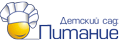 Наименование блюда: Яблоки свежиеТехнологическая карта (кулинарный рецепт) №368Вид обработки: Без обработкиРецептура (раскладка продуктов) на 100 грамм нетто блюда:Пищевая ценность, калорийность и химический состав блюда (витамины, микроэлементы):Технологическая карта кулинарного изделия (блюда) № _____Наименование кулинарного изделия (блюда): 	САЛАТ ОВОЩНОЙНомер рецептуры: 15Наименование сборника рецептур:   Сборник технических нормативов - Сборник рецептур блюд и кулинарных изделий для питания детей дошкольных образовательных учреждений / Под ред. М.П.Могильного и В.А.Тутельяна. –  М.: ДеЛи принт, 2010, с. 92Химический состав данного блюдаТехнология приготовления:Подготовленные свежие помидоры и очищенные огурцы нарезают тонкими ломтиками, лук зеленый очищают, моют, мелко шинкуют, лук репчатый мелко шинкуют и бланшируют. Нарезанные помидоры, огурцы и лук перед отпуском перемешивают, заправляют растительным маслом, солят, раскладывают на порции. Салат можно отпускать и без лука, соответственно уменьшив выход. Изготовление салата и его заправка осуществляется непосредственно перед раздачей. Не заправленный салат допускается хранить, не более 2-х часов при температуре плюс 4±2С. Хранение заправленного салата может, осуществляться не более 30 минут при температуре плюс 4±2С.Температура подачи не ниже +15 С.Требования к качеству:Внешний вид: овощи имеют привлекательный вид, нарезаны тонкими ломтиками, лук мелко нашинкован. Овощи уложены горкой, сохранили форму нарезки, заправлены растительном маслом. Консистенция: помидоров и огурцов – упругая, лука - сочнаяЦвет: помидоров - соответствует сорту (красный, розовый или желтый), огурцов – неочищенных – белый с зеленой каймой, очищенных - белыйВкус: свойственный свежим помидорам и огурцам, в меру соленыйЗапах: свежих помидоров, огурцов и лука в сочетании с растительным масломНаименование сырьяРасход сырья и полуфабрикатовРасход сырья и полуфабрикатовРасход сырья и полуфабрикатовРасход сырья и полуфабрикатовРасход сырья и полуфабрикатовРасход сырья и полуфабрикатовРасход сырья и полуфабрикатовРасход сырья и полуфабрикатовНаименование сырья1 порция1 порция1 порция1 порция1 порция1 порция1 порция1 порцияНаименование сырьяБрутто гНетто, гБрутто гНетто, гБрутто гНетто, гБрутто гНетто, гСыр неострых сортов (твердый, полутвердый, мягкий)5,3510,61015,91521,220ВЫХОД:55101015152020Выход, гПищевые веществаПищевые веществаПищевые веществаПищевые веществаМинер. вещества, мгМинер. вещества, мгМинер. вещества, мгМинер. вещества, мгВитамины, мгВитамины, мгВитамины, мгВыход, гБелки, гЖиры, гУглеводы, гЭнерг. ценность, ккалСаMgРFeВ1СА51,161,480,0018,2044,001,7525,000,050,000,0413,00102,62,650,3535,56100,11,25730,50,20,310,044153,484,430,0054,60132,05,2575,000,150,010,1139,00204,645,900,0072,80176,07,00100,00,200,010,1452,00Продукт (полуфабрикат)7-1112-187-1112-187-1112-187-1112-18Продукт (полуфабрикат)Брутто, гБрутто, гНетто, гНетто, гБрутто, кгБрутто, кгНетто, кгНетто, кгКрупа гречневая7194,67194,67,19,467,19,46Крупа перловая5066,65066,65,06,665,06,66Масса каши---150---15,0Масло сливочное101310131,01,31,01,3Выход:--150200--15,020,0Наименование показателяСодержание питательных веществ на 1 порцию блюда (крупа гречневая)Содержание питательных веществ на 1 порцию блюда (крупа гречневая)Содержание питательных веществ на 1 порцию блюда(крупа перловая)Содержание питательных веществ на 1 порцию блюда(крупа перловая)Наименование показателя7-1112-187-1112-18Белки, г8,9511,14,355,43Жиры, г6,7311,97,39,12Углеводы, г4349,830,237,8Калорийность, ккал276,53350206,3257,9B1, мг0,0020,260,030,04B2, мг0,0020,150,110,15C, мг----Ca, мг11532,9829,737,13Fe, мг0,475,910,891,1Mg, мг0,8175,619,826,4Технология приготовленияПодготовленную крупу всыпают в подсоленную кипящую жидкость. Всплывшие пустотелые зерна удаляют. Кашу варят до загустения, помешивая. Когда каша сделается густой, перемешивание прекращают, закрывают котел крышкой и дают каше упреть около 2,5 часов. За это время она приобретает своеобразный приятный запах и цвет. При отпуске горячую рассыпчатую кашу поливают растопленным сливочным маслом.Исполнитель шеф – повар Захарова Н М Наименование сырьяРасход сырья и полуфабрикатовРасход сырья и полуфабрикатовНаименование сырья1 порция1 порцияНаименование сырьяБрутто, гНетто, гКефир 206200          или ряженка206200ВЫХОД:-200Блюдо Пищевые веществаПищевые веществаПищевые веществаПищевые веществаМинер. вещества, мгМинер. вещества, мгМинер. вещества, мгМинер. вещества, мгВитамины, мгВитамины, мгВитамины, мгБлюдо Белки, гЖиры, гУглеводы, гЭнерг. ценность,ккалСаMgРFeВ1САКефир 5,805,008,00106,0010528,01900,200,081,400,04**ряженка5,805,008,40108,0024828,01840,200,040,600,08Наименование сырьяРасход сырья и полуфабрикатовРасход сырья и полуфабрикатовНаименование сырья1 порция1 порцияНаименование сырьяБрутто, гНетто, гМолоко 100100Вода 4545Крупа манная30,830,8Масло сливочное55Сахар 77ВЫХОД:200200Выход, гПищевые веществаПищевые веществаПищевые веществаПищевые веществаМинер. вещества, мгМинер. вещества, мгМинер. вещества, мгМинер. вещества, мгВитамины, мгВитамины, мгВитамины, мгВыход, гБелки, гЖиры, гУглеводы, гЭнерг. ценность, ккалСаMgРFeВ1СА2000,6246,1019,70128,64192,1723,52156,050,300,081,090,03Наименование сырьяРасход сырья и полуфабрикатовРасход сырья и полуфабрикатовРасход сырья и полуфабрикатовРасход сырья и полуфабрикатовРасход сырья и полуфабрикатовРасход сырья и полуфабрикатовНаименование сырья1 порция1 порция1 порция1 порция1 порция1 порцияНаименование сырьяБрутто, гНетто, гБрутто, гНетто, гБрутто, гНетто, гГовядина (котлетное мясо)40,737655981,474Хлеб пшеничный9914141818Молоко или вода121219192424Сухари 55881010Масса полуфабриката-65-99-130Масло растительное335566ВЫХОД:50508080100100Выход, гПищевые веществаПищевые веществаПищевые веществаПищевые веществаМинер. вещества, мгМинер. вещества, мгМинер. вещества, мгМинер. вещества, мгВитамины, мгВитамины, мгВитамины, мгВыход, гБелки, гЖиры, гУглеводы, гЭнерг. ценность, ккалСаMgРFeВ1СА507,785,787,85114,3821,8816,0683,190,750,050,080,148012,449,2412,56183,0035,0017,2133,101,350,080,120,2310015,5511,5515,70228,7543,7532,13166,381,500,100,150,28Наименование сырьяРасход сырья и полуфабрикатовРасход сырья и полуфабрикатовРасход сырья и полуфабрикатовРасход сырья и полуфабрикатовРасход сырья и полуфабрикатовРасход сырья и полуфабрикатовНаименование сырья1 порция1 порция1 порция1 порция1 порция1 порцияНаименование сырьяБрутто, гНетто, гБрутто, гНетто, гБрутто, гНетто, гМакаронные изделия515161,261,26868Масло сливочное5,35,36,36,377ВЫХОД:150150180180200200Выход, г Пищевые веществаПищевые веществаПищевые веществаПищевые веществаМинер. вещества, мгМинер. вещества, мгМинер. вещества, мгМинер. вещества, мгВитамины, мгВитамины, мгВитамины, мгВыход, г Белки, гЖиры, гУглеводы, гЭнерг. ценностьккалСаMgРFeВ1СА1505,526,3226,45168,4540,8621,1237,171,110,061,80,02118015,57,828,1189,342,622,643,21,680,071,860,04320017,369,0235,26224,6046,328,1649,562,320,081,960,65Наименование сырьяРасход сырья и полуфабрикатовРасход сырья и полуфабрикатовРасход сырья и полуфабрикатовРасход сырья и полуфабрикатовРасход сырья и полуфабрикатовРасход сырья и полуфабрикатовНаименование сырья1 порция1 порция1 порция1 порция1 порция1 порцияНаименование сырьяБрутто, гНетто, гБрутто, гНетто, гБрутто, гНетто, гКРУПА гречневая60,660,672,272,280,880,8*** или ячневая 48,548,558,258,264,664,6*** или пшеничная58,258,251,851,877,677,6***или пшеноМасло сливочное5,35,36,36,377ВЫХОД:150150180180200200Блюдо Пищевые веществаПищевые веществаПищевые веществаПищевые веществаМинер. вещества, мгМинер. вещества, мгМинер. вещества, мгМинер. вещества, мгВитамины, мгВитамины, мгВитамины, мгБлюдо Белки, гЖиры, гУглеводы, гЭнерг. ценностьккалСаMgРFeВ1САГречневаяГречневаяГречневаяГречневаяГречневаяГречневаяГречневаяГречневаяГречневаяГречневаяГречневаяГречневая1504,463,6115,84140,45112,9827,50108,53,950,100,70,01805,924,7328,00176,53115,5731,00150,24,730,121,40,02006,215,2832,79203247,748,1198,15,260,322,80ЯчневаяЯчневаяЯчневаяЯчневаяЯчневаяЯчневаяЯчневаяЯчневаяЯчневаяЯчневаяЯчневаяЯчневая1504,794,2630,83187,0239,140,02168,00,830,090,000,021805,745,1136,99224,4246,960,02201,60,990,110,000,022006,385,6841,10249,3652,180,02224,01,100,120,000,02ПшеничнаяПшеничнаяПшеничнаяПшеничнаяПшеничнаяПшеничнаяПшеничнаяПшеничнаяПшеничнаяПшеничнаяПшеничнаяПшеничная1506,604,3835,27213,711,220,03162,02,430,110,000,021806,455,2642,32256,451,460,04194,42,920,130,000,022007,855,8447,02284,941,620,04216,03,240,140,000,02ПшеннаяПшеннаяПшеннаяПшеннаяПшеннаяПшеннаяПшеннаяПшеннаяПшеннаяПшеннаяПшеннаяПшенная1506,605,7237,88209,5016,6447,34134,431,550,074,60,181807,526,8645,45215,4019,9656,81161,321,850,106,80,242007,8510,149,4220,0133,763,12201,20,2150,1278,70,049Наименование сырьяРасход сырья и полуфабрикатовРасход сырья и полуфабрикатовНаименование сырья1 порция1 порцияНаименование сырьяБрутто, гНетто, гЯйцо куриное1 шт.40ВЫХОД:-1 шт. (40 г)Пищевые веществаПищевые веществаПищевые веществаПищевые веществаМинер. вещества, мгМинер. вещества, мгМинер. вещества, мгМинер. вещества, мгВитамины, мгВитамины, мгВитамины, мгБелки, гЖирыгУгле-воды, гЭнерг. ценность, ккалСаMgРFeВ1СА5,104,600,3063,0022,004,8076,81,000,0312,470,10Наименование сырьяРасход сырья и полуфабрикатовРасход сырья и полуфабрикатовРасход сырья и полуфабрикатовРасход сырья и полуфабрикатовРасход сырья и полуфабрикатовРасход сырья и полуфабрикатовНаименование сырья1 порция1 порция1 порция1 порция1 порция1 порцияНаименование сырьяБрутто, гНетто, гБрутто, гНетто, гБрутто, гНетто, гМука пшеничная в/с32,832,835,535,538,238,2Сахар 222,22,22,42,4Масло сливочное1,61,61,81,822Яйцо 1,61,61,81,822Дрожжи 11111,11,1Соль 0,30,30,30,30,40,4Молоко для замеса теста13,813,8151516,116,1Масса теста-51,656-60,2Повидло201821,719,523,421Масло растительное1,81,8222,12,1Яйцо (для смазки)0,20,20,20,20,20,2ВЫХОД:606065657070Выход, г Пищевые веществаПищевые веществаПищевые веществаПищевые веществаМинер. вещества, мгМинер. вещества, мгМинер. вещества, мгМинер. вещества, мгВитамины, мгВитамины, мгВитамины, мгВыход, г Белки, гЖиры, гУглеводы, гЭнерг. ценностьккалСаMgРFeВ1СА605,14,60,3165,0011,7014,4636,840,830,070,0510,20654,022,0935,96178,7512,6815,6739,910,900,070,0511,051002,796,3327,58138,7590,7510,88126,80,680,055,140,12Наименование сырьяРасход сырья и полуфабрикатовРасход сырья и полуфабрикатовРасход сырья и полуфабрикатовРасход сырья и полуфабрикатовРасход сырья и полуфабрикатовРасход сырья и полуфабрикатовНаименование сырья1 порция1 порция1 порция1 порция1 порция1 порцияНаименование сырьяБрутто, гНетто, гБрутто, гНетто, гБрутто, гНетто, гМука пшеничная в/с32,832,835,535,538,238,2Сахар 222,22,22,42,4Масло сливочное1,61,61,81,822Яйцо 1,61,61,81,822Дрожжи 11111,11,1Соль 0,30,30,30,30,40,4Молоко для замеса теста13,813,8151516,116,1Масса теста-51,656-60,2Масло растительное1,81,8222,12,1Яйцо (для смазки)0,20,20,20,20,20,2ВЫХОД:606065657070Выход, г Пищевые веществаПищевые веществаПищевые веществаПищевые веществаМинер. вещества, мгМинер. вещества, мгМинер. вещества, мгМинер. вещества, мгВитамины, мгВитамины, мгВитамины, мгВыход, г Белки, гЖиры, гУглеводы, гЭнерг. ценностьккалСаMgРFeВ1СА603,914,723,7515313,716,845,10,810,070,510,028654,022,0935,96178,7512,6815,6739,910,900,070,0511,05702,796,3327,58138,7590,7510,88126,80,680,055,140,12Наименование сырьяРасход сырья и полуфабрикатовРасход сырья и полуфабрикатовРасход сырья и полуфабрикатовРасход сырья и полуфабрикатовНаименование сырья1 порция1 порция100 порций100 порцийНаименование сырьяБрутто, гНетто, гБрутто, кгНетто, кгХлеб пшенично ржаной404044Выход:404Белки (г):2,24Са (мг):23Жиры (г):0,44Mg  (мг):5,14Углеводы (г):19,76Fe (мг):0,95Энергетич ценн. (ккал):91,96B1, мг0,04B2, мг0A, мг0E, мг0,52Zn, мг0,23P, мг4,4J, мг0,006C (мг):0Наименование сырьяРасход сырья и полуфабрикатовРасход сырья и полуфабрикатовРасход сырья и полуфабрикатовРасход сырья и полуфабрикатовНаименование сырья1 порция1 порция100 порций100 порцийНаименование сырьяБрутто, гНетто, гБрутто, кгНетто, кгБананы свежие1001001010Выход:10010Белки (г):1,1Са (мг):5Жиры (г):0,8Mg  (мг):27Углеводы (г):23Fe (мг):0,3Энергетич ценн. (ккал):89B1, мг0B2, мг0,28A, мг0,01E, мг0,4Zn, мг0P, мг0J, мг0C (мг):8,7Наименование сырьяРасход сырья и полуфабрикатовРасход сырья и полуфабрикатовРасход сырья и полуфабрикатовРасход сырья и полуфабрикатовНаименование сырья1 порция1 порция100 порций100 порцийНаименование сырьяБрутто, гНетто, гБрутто, кгНетто, кгПеченье202022Выход:202Белки (г):1,7Са (мг):8,2Жиры (г):2,26Mg  (мг):3Углеводы (г):13,94Fe (мг):0,2Энергетич ценн. (ккал):99,3B1, мг0,02B2, мг0,04A, мг0,13E, мг0,26Zn, мг0P, мг17,4J, мг0C (мг):0,4Наименование сырьяРасход сырья и полуфабрикатовРасход сырья и полуфабрикатовРасход сырья и полуфабрикатовРасход сырья и полуфабрикатовНаименование сырья1 порция1 порция100 порций100 порцийНаименование сырьяБрутто, гНетто, гБрутто, кгНетто, кгБулочки65606,56Выход:606Белки (г):5,01Са (мг):13,5Жиры (г):1,92Mg  (мг):0,19Углеводы (г):33,57Fe (мг):0,88Энергетич ценн. (ккал):172B1, мг0,04B2, мг0,40A, мг0E, мг0Zn, мг0P, мг46,1J, мг0C (мг):0Продукт (полуфабрикат)7-1112-187-1112-187-1112-187-1112-18Продукт (полуфабрикат)Брутто, гБрутто, гНетто, гНетто, гБрутто, кгБрутто, кгНетто, кгНетто, кгСвекла506040505,06,004,005,00Капуста свежая2530,020252,503,002,002,50  или Капуста квашеная21,525,81517,52,152,581,501,75Морковь12,515,01012,01,251,501,001,20Картофель26,832,12026,02,683,212,002,60Лук репчатый12,014,41012,01,201,441,001,20Томатное пюре7,59,07,59,00,750,900,750,90Масло сливочное56560,500,600,500,60Бульонили вода20024020024020,0024,0020,0024,00Выход:--250300--2,53,0Наименование показателяСодержание питательных веществ на 1 порцию блюдаСодержание питательных веществ на 1 порцию блюдаНаименование показателя7-1112-18Белки, г1,82,16Жиры, г4,725,9Углеводы, г10,9313,11Калорийность, ккал103,75124,6B1, мг0,050,06B2, мг00,05C, мг10,6712,81Ca, мг49,7259,68Fe, мг1,221,44A0Mg, мг26,1231,4E0.275Zn0P54.6I0Продукт (полуфабрикат)7-1112-187-1112-187-1112-187-1112-18Продукт (полуфабрикат)Брутто, гБрутто, гНетто, гНетто, гБрутто, кгБрутто, кгНетто, кгНетто, кгМасло сливочное8108108,010,08,010,0Хлеб223022302,23,02,23,0Выход:--30403,04,0Наименование показателяСодержание питательных веществ на 1 порцию блюдаСодержание питательных веществ на 1 порцию блюдаНаименование показателя7-1112-18Белки, г1,181,77Жиры, г3,745,61Углеводы, г7,4411,16Калорийность, ккал68102B1, мг0,0170,02B2, мг0,20,21C, мг030Ca, мг14,26,3Fe, мг0,180,27E, мг0,36Zn,мг0,083P,мг11,3A,мг0,2J,мг0,008Mg, мг2,1Технология приготовленияЛомтики хлеба намазывают маслом.Продукт (полуфабрикат)Брутто, гНетто, гБрутто, кгНетто, кгКартофель28,920,02,892,0Свекла19,115,11,911,51Морковь12,610,01,261,0Огурцы соленые18,815,01,881,5или Капуста квашеная21,415,02,141,5Лук репчатый17,915,01,791,5Масло растительное10,010,01,01,0Выход1001,0Наименование показателяСодержание питательных веществ на 1 порцию блюдаБелки, г1,4Жиры, г1,82Углеводы, г7,29Калорийность, ккал125,1B1, мг0,03B2, мг0C, мг9,63Ca, мг31,23E, мг0,295Fe, мг0,82Zn, мг0,4Mg, мг19,5P,мг43,2A,мг0J,мг	0,014	Технология приготовленияВареные очищенные картофель, свеклу и морковь, очищенные соленые огурцы нарезают ломтиками, капусту квашеную перебирают, отжимают и шинкуют. Репчатый - полукольцами. Подготовленные овощи соединяют, добавляют масло растительное, перемешивают.
Огурцы соленые можно заменить капустой квашеной и наоборот.Наименование сырьяРасход сырья и полуфабрикатовРасход сырья и полуфабрикатовНаименование сырья1 порция1 порцияНаименование сырьяБрутто, гНетто, гЯблоки или груши45,440Вода 172172Сахар 2424Кислота лимонная0,20,2ВЫХОД:200200Пищевые веществаПищевые веществаПищевые веществаПищевые веществаМинер. вещества, мгМинер. вещества, мгМинер. вещества, мгМинер. вещества, мгВитамины, мгВитамины, мгВитамины, мгБелки гЖирыгУгле-воды, гЭнерг. ценность, ккалСаMgРFeВ1СА0,160,1627,88114,614,185,144,40,950,0120,90,00Продукт (полуфабрикат)Брутто, гНетто, гБрутто, кгНетто, кгКакао-порошок4,04,00,40,4Молоко1001001,01,0Вода1101101,11,1Сахарный песок20200,20,2Выход:-2002,0Наименование показателяСодержание питательных веществ на 1 порцию блюдаБелки, г4,0Жиры, г3,54Углеводы, г17,57Калорийность, ккал130,6B1, мг0,06B2, мг0,188C, мг1,58Ca, мг152,2Fe, мг0,48A, мг0,028E, мг0Zn, мг0,044P, мг124,6J, мг0,0043Mg, мг	10,67	Технология приготовленияКакао-порошок смешивают с сахаром, добавляют небольшое количество кипятка (100 мл) и растирают в однородную массу, затем при непрерывном помешивании вливают горячее молоко, остальной кипяток и доводят до кипения.Продукт (полуфабрикат)7-1112-187-1112-187-1112-187-1112-18Продукт (полуфабрикат)Брутто, гБрутто, гНетто, гНетто, гБрутто, кгБрутто, кгНетто, кгНетто, кгКапуста свежая215,228717221,5228,717,2или Капуста квашеная214,528515021,4528,515,0Лимонная кислота57570,50,70,50,7Масло сливочное57570,50,70,50,7Томатное пюре9129120,91,20,91,2Морковь45340,40,50,30,4Лук репчатый79,5680,70,950,60,8Мука пшеничная23230,20,30,20,3Сахарный песок56560,50,60,50,6Выход--150200Наименование показателяСодержание питательных веществ на 1 порцию блюдаСодержание питательных веществ на 1 порцию блюдаНаименование показателя7-1112-18Белки, г2,784,13Жиры, г6,988,6Углеводы, г24,825,13Калорийность, ккал213,53200,3B1, мг0,230,08B2, мг0,0030,07C, мг0,0352,3Ca, мг122147,9Fe, мг0,1732,1A, мг0,031E, мг0Zn, мг0,13P, мг119,6J,мг0Mg, мг2,441,3Технология приготовленияНарезанную соломкой свежую капусту кладут в котел слоем до , добавляют бульон или воду (20-30% к массе сырой капусты), лимонную кислоту, масло сливочное, пассированное томатное пюре и тушат до полуготовности при периодическом помешивании. Затем добавляют пассерованные нарезанные соломкой морковь, лук и тушат до готовности. За 5 мин до конца тушения капусту заправляют мучной пассеровкой, сахаром, солью и вновь доводят до кипения.Продукт (полуфабрикат)7-1112-187-1112-187-1112-187-1112-18Брутто, гБрутто, гНетто, гНетто, гБрутто, кгБрутто, кгНетто, кгНетто, кгКрупа пшенная455745574,55,74,55,7Вода556355635,56,35,56,3  или Молоко10011410011410,011,410,011,4Сахар151815181,51,81,51,8Масло сливочное9,0119,0110,91,10,91,1Выход:--200250--20,025,0Наименование показателяСодержание питательных веществ на 1 порция блюдаСодержание питательных веществ на 1 порция блюдаНаименование показателя7-1112-18Белки, г7,859,8Жиры, г10,112,6Углеводы, г49,461,7Калорийность, ккал220400B1, мг0,1270,158B2, мг0,0560,202C, мг8,71,08Ca, мг133,7167,1Fe, мг0,2152,68A, мг0,049E, мг0,4Zn,мг2,9Mg, мг0,023P,мг201,2J,мг0,003Технология приготовленияКашу варят на воде, на молоке или на смеси молока и воды. В готовой вязкой каше зерна крупы должны быть полностью набухшими и хорошо разваренными.
Вязкая каша представляет собой густую массу. При температуре 60-70 °С она держится на тарелке горкой, не расплываясь. Из  крупы получается от 4 до  готовой каши.Продукт (полуфабрикат)7-1112-187-1112-187-1112-187-1112-18Брутто, гБрутто, гНетто, гНетто, гБрутто, кгБрутто, кгНетто, гНетто, гКрупа овсяная455845584,55,84,55,8Вода556855685,56,85,56,8или Молоко10011410011410,011,410,011,4Сахар151815181,51,81,51,8Масло сливочное9,0119110,91,10,91,1Выход:--200250--20,025,0Наименование показателяСодержание питательных веществ на 1 порцию блюдаСодержание питательных веществ на 1 порцию блюдаНаименование показателя7-1112-18Белки, г8,610,76Жиры, г12,816Углеводы, г38,2447,8Калорийность, ккал302,85378B1, мг0,20,25B2, мг0,050,214C, мг0,911,14Ca, мг151188,8Fe, мг0,192,48A, мг0,22E, мг0,86Zn, мг0P, мг252,2Mg, мг0,68J, мг0Технология приготовленияКашу варят на воде, на молоке или на смеси молока и воды. В готовой вязкой каше зерна крупы должны быть полностью набухшими и хорошо разваренными.
Вязкая каша представляет собой густую массу. При температуре 60-70 °С она держится на тарелке горкой, не расплываясь. Из  крупы получается от 4 до  готовой каши.Продукт (полуфабрикат)Брутто, гНетто, гБрутто, гНетто, гКисель из концентрата24242,4002,400Сахарный песок10101,0001,000Вода20020020,00020,000Выход:-200Наименование показателяСодержание питательных веществ на  1 порцию блюдаБелки, г0,31Жиры, г-Углеводы, г27,4Калорийность, ккал160B1, мг0,012B2, мг0,008C, мг2,4Ca, мг22,46Fe, мг1,8A, мг0E, мг0,002Mg, мг10Zn, мг0P, мг15,9J, мг0Технология приготовленияКисель из концентрата разводят равным количеством холодной воды, полученную смесь вливают в кипящую воду, добавляют сахар и непрерывно помешивая, доводят до кипения.Продукт (полуфабрикат)Брутто, гНетто, гБрутто, кгНетто, кгАпельсиныили74,6507,465,0Мандарины67,6506,765,0Сахарный песок30303,03,0Вода12512512,512,5Цедра550,50,5Выход:-20020,0Наименование показателяСодержание питательных веществ на 1 порцию блюдаБелки, г0,45Жиры, г0,1Углеводы, г33,99Калорийность, ккал141,2B1, мг0,02B2, мг0,002C, мг12Ca, мг23,02Fe, мг0,92A, мг0E, мг0,2Zn, мг0,98P, мг117,5J, мг0Mg, мг7,62Технология приготовления: Апельсины или мандарины моют, очищают от кожицы, нарезают тонкими кружочками (мандарины можно разделить на дольки), заливают горячим сиропом, доводят до кипения и дают настояться до полного охлаждения.  Сироп приготавливают следующим образом:  в горячей воде растворяют сахар, добавляют цедру, предварительно очищенную от белой мякоти, нарезанную тонкой соломкой, доводят до кипения, проваривают 10-12 мин и процеживают. Исполнитель шеф – повар  Захарова Н М Продукт (полуфабрикат)7-1112-187-1112-187-1112-187-1112-18Продукт (полуфабрикат)Брутто, гБрутто, гНетто, гНетто, гБрутто, кгБрутто, кгНетто, кгНетто, кгМакаронные изделия537053700,530,700,530,70овощи79790,70,90,70,9Выход:15020015,020,0Наименование показателяСодержание питательных веществ на 1 порцию блюдаСодержание питательных веществ на 1 порцию блюдаНаименование показателя7-1112-18Белки, г15,57,4Жиры, г7,86,0Углеводы, г23,135,3Калорийность, ккал145,03224,8B1, мг0,010,06B2, мг0,0020,02C, мг3,46-Ca, мг54,396,48Fe, мг0,031,46A0,05E0Zn0,59P133J0.001Mg, мг12,88Технология приготовленияМакаронные изделия (макароны, лапшу, вермишель и др.) варят в большом количестве кипящей подсоленной воды (на  макаронных изделий берут  воды,  соли). Макароны варят 20-30 мин, лапшу - 20-25 мин, вермишель - 10-12 мин. В процессе варки макаронные изделия набухают, впитывая воду, в результате чего масса их увеличивается примерно в 3 раза, в зависимости от сорта. Добавляют пассерованные овощи.Продукт (полуфабрикат)Брутто, гНетто, гБрутто, кгНетто, кгКофейный напиток Дружба550,50,5  или Кофейный напиток Экстра550,50,5  или Кофейный напиток Народный550,50,5Вода12012012,012,0Сахарный песок20202,02,0Молоко10010010,010,0Выход-20020,0Наименование показателяСодержание питательных веществ на 1 порцию блюдаБелки, г3,16Жиры, г2,67Углеводы, г15,94Калорийность, ккал130,6B1, мг0,04B2, мг0,2C, мг1,3Ca, мг125,8A, мг0,2Fe, мг0,13E, мг0Zn, мг0,23P, мг90J, мг0Mg, мг14,0Технология приготовленияВ сваренный процеженый  кофейный напиток добовляют горячее кипяченое молоко, сахар и доводят до кипения.Продукт (полуфабрикат)Брутто, гБрутто, гНетто, гНетто, гНетто, гБрутто, кгБрутто, кгНетто, кгНетто, кгПродукт (полуфабрикат)7-1111-187-1111-1811-187-1111-187-1111-18Картофель172.7230129.5129.5172.617.2723.012.9517.26Молоко23.931.822.722.730.22.393.182.273.02Масло сливочное5.37.065.35.37.060.530.7060.530.706Выход:--150150200--15.020.0Наименование показателя, рассчитываемого в соответствии с новым СанПиНСодержание питательных веществ на 1 порцию блюдаСодержание питательных веществ на 1 порцию блюдаНаименование показателя, рассчитываемого в соответствии с новым СанПиН7-1111-18Белки, г4,084.12Жиры, г6,46.4Углеводы, г27,2627.4Калорийность, ккал183184.8B1, мг0.180.18B2, мг0.070.14C, мг2,2424.4Ca, мг49,349.7Fe, мг0,143149.3A, мг0,034E, мг0Zn, мг0,25P, мг115,5J, мг0,0033Mg, мг2737.3Технология приготовления: Очищенный картофель варят в кипящей подсоленной воде до готовности. Воду сливают. Добавляют кипяченое молоко и сливочное масло. Протирают, перемешивают.Исполнитель шеф – повар ЗАХАРОВА Н МПродукт (полуфабрикат)7-1112-187-1112-187-1112-187-1112-18Продукт (полуфабрикат)Брутто, гБрутто, гНетто, гНетто, гБрутто, кгБрутто, кгНетто, кгНетто, кгСудак9614448,873,29,614,44,887,32  или Треска64,896,048,873,26,489,64,887,32  или Окунь морской69,6104,448,873,26,9610,44,887,32  или Минтай98,4147,649,674,498,414,764,967,44  или Ледяная рыба104,050,475,610,45,047,56Вода или Бульон №8015,222,815,222,815,222,81,522,28Морковь18,427,614,421,618,427,61,442,16Лук репчатый8126,49,60,81,20,640,96Томатное пюре8128120,81,20,81,2Масло растительное46460,40,60,40,6Сахарный песок1,62,41,62,4  ~ Масса тушеной рыбы--40  ~ Масса готовой рыбы с тушеными овощами и соусом--801208,012,0Наименование показателяСодержание питательных веществ на 1 порцию блюдаСодержание питательных веществ на 1 порцию блюдаНаименование показателя7-117-11Белки, г7,811,7Жиры, г4,135,94Углеводы, г3,144,56Калорийность, ккал84126B1, мг0,090,06B2, мг00,05C, мг3,014,47Ca, мг31,2646,8Fe, мг0,681,02A, мг0,06E, мг1,69Zn, мг0,34P, мг190J, мг0,016Mg, мг0,018Технология приготовленияПорционные куски рыбы нарезают укладывают в посуду в два слоя, чередуя со слоями нашинкованных овощей, заливают бульоном или водой, добавляют масло растительное, томатное пюре, сахар, соль, посуду закрывают крышкой и тушат до готовности (45-60 мин); При отпуске рыбу поливают соусом с овощами, в котором она тушилась. Гарниры - картофель отварной, пюре картофельное, рагу овощное.Продукт (полуфабрикат)Брутто, гНетто, гБрутто, гНетто, гКапуста белокочанная свежая98,678,99,867,89Масса прогретой капусты-71,0-7,10Лук зеленый или12,510,01,251,0Морковь12,510,01,251,0Кислота лимонная0,30,30,030,03Вода кипяченная9,79,70,90,9Сахар5,05,00,50,5Масло растительное5,05,00,50,5Выход:-100-10,0Наименование показателя, рассчитываемого в соответствии с новым СанПиНСодержание питательных веществ на 1 порцию блюдаБелки, г1,41Жиры, г6,79Углеводы, г9,02Калорийность, ккал87,4B1, мг0,03B2, мг0,39C, мг18,2Ca, мг37,37Fe, мг0,51A, мг0E, мг0Zn, мг0,4P, мг27,61J, мг0Mg, мг15,16Технология приготовленияЛимонную кислоту растворяют в воде, капусту шинкуют, добавляют соль (15г на ), раствор лимонной кислоты и нагревают при непрерывном помешивании. Не следует перегревать капусту, так как она будет мягкой. Прогретую капусту охлаждают, смешивают с нашинкованным зеленым луком или морковью, нарезанную соломкой, добавляют сахар и растительное масло.  Продукт (полуфабрикат)Брутто, гНетто, гБрутто, гНетто, гСвекла85,667,08,566,7Сахар3,03,00,30,3Масло растительное6,06,00,60,6Выход:-100-10,0Наименование показателя, рассчитываемого в соответствии с новым СанПиНСодержание питательных веществ на 1 порцию блюдаБелки, г1,43Жиры, г0,06Углеводы, г8,36Калорийность, ккал93,9B1, мг0,02B2, мг0,002C, мг9,5Ca, мг35,15Fe, мг0,13A, мг0E, мг0Zn, мг0,38P, мг40,97J, мг0,001Mg, мг20,9Технология приготовленияПодготовленную свеклу отваривают, затем очищают и измельчают на овощерезке. Добавляют нарезанное соломкой яблоки, очищенные с удаленным семенным гнездом, сахар. При отпуске салат заправляют растительным маслом.Продукт (полуфабрикат)Брутто, гНетто, гБрутто, гНетто, гПомидорысвежие84,772,08,477,2Лук зеленый или28,823,02,882,3Репчатый27,4232,742,3Масло растительное660,60,6Выход:-100-10,0Наименование показателя, рассчитываемого в соответствии с новым СанПиНСодержание питательных веществ на 1 порцию блюдаБелки, г1,11Жиры, г6,18Углеводы, г4,62Калорийность, ккал78,56B1, мг0,09B2, мг0,05C, мг0,5Ca, мг17,2Fe, мг0,73A, мг0E, мг0Zn, мг0P, мг32,8J, мг0Mg, мг17,62Технология приготовленияПодготовленные помидоры нарезают тонкими ломтиками, лук шинкуют. Помидоры и лук раскладывают на порции, поливают растительным маслом. Салат можно отпускать без лука, соответственно уменьшив выход. При отпуске салата допускается добавлять варенные яйца – ½ - ¼ шт на порцию, соответственно уменьшив закладку помидоров. Исполнитель шеф – повар Захарова Н М Продукт (полуфабрикат)Брутто, гБрутто, гНетто, гНетто, гНетто, гБрутто, кгБрутто, кгНетто, кгНетто, кгПродукт (полуфабрикат)7-1111-187-1111-1811-187-1111-187-1111-18Сосиски или сардельки65.391.4646489.66.539.146.48.96 Масло сливочное6.48.966.46.48.960.640.8960.640.896Выход:--707098--7.09.8Гарнир № 302, 303, 310, 312, 315, 321Гарнир № 302, 303, 310, 312, 315, 321Гарнир № 302, 303, 310, 312, 315, 321Гарнир № 302, 303, 310, 312, 315, 321Гарнир № 302, 303, 310, 312, 315, 321Гарнир № 302, 303, 310, 312, 315, 321Гарнир № 302, 303, 310, 312, 315, 321Гарнир № 302, 303, 310, 312, 315, 321Гарнир № 302, 303, 310, 312, 315, 321Гарнир № 302, 303, 310, 312, 315, 321Наименование показателя, рассчитываемого в соответствии с новым СанПиНСодержание питательных веществ на 1 порцию блюдаСодержание питательных веществ на 1 порцию блюдаСодержание питательных веществ на 1 порцию блюдаСодержание питательных веществ на 1 порцию блюдаНаименование показателя, рассчитываемого в соответствии с новым СанПиННаименование показателя, рассчитываемого в соответствии с новым СанПиНСосискиСосискиСарделькиСарделькиНаименование показателя, рассчитываемого в соответствии с новым СанПиН7-1111-187-1111-18Белки, г14,49.97.3510.2Жиры, г21,5221,516.222.6Углеводы, г21,20.440.891.2Калорийность, ккал224294.2180.7252.9B1, мг0,040.560.0250.035B2, мг0,0080.1410.20.035C, мг20---Ca, мг443317.925Fe, мг0,1817.91.114.2A, мг0,35E, мг0|Zn, мг0P, мг159J, мг0Mg, мг201.5410.21.54Технология приготовления: Сосиски и сардельки (искуственную оболочку предварительно снимают) кладут в подсоленную кипящую воду, доводят до кипения и варят при слабом кипении: сосиски – 3 - 5 мин, сардельки – 7- 10 мин. Во избежание повреждения натуральной оболочки и ухудшения вкуса сосиски и сардельки не следует хранить в горячей воде. При отпуске  сосиски или сардельки  гарнируют и поливают маслом. Гарниры – каши рассыпчатые, каши вязкие, картофель отварной, картофельное пюре, овощи отварные с маслом, капуста тушеная.Исполнитель шеф – повар Захарова Н М .Продукт (полуфабрикат)7-1112-187-1112-187-1112-187-1112-18Продукт (полуфабрикат)Брутто, гБрутто, гНетто, гНетто, гБрутто, кгБрутто, кгНетто, кгНетто, кгКартофель66,780,250606,678,025,06,0Мясо говядина20,224,32024,02,022,432,02,4Лук репчатый1214,410121,21,441,01,2Морковь12,515,010121,251,51,01,2Масло сливочное56,056,00,50,60,50,6Бульон или вода17521017521017,52,101,752,1Выход:--250300--25,030,0Наименование показателяСодержание питательных веществ на 1 порцию блюдаСодержание питательных веществ на 1 порцию блюдаНаименование показателя7-118-12Белки, г7,299,4Жиры, г5,757,6Углеводы, г16,9919,2Калорийность, ккал148,5662,8B1, мг0,150,35B2, мг0,0280,08C, мг12,341,2Ca, мг31,9163,6Fe, мг0,163,2A, мг0,02E, мг0Zn, мг0,42P, мг130J, мг0,0019Mg, мг40,0142,7Технология приготовленияКартофель нарезают крупными кубиками, морковь и петрушку мелкими кубиками, лук мелко нарезают, масо подготавливают, затем кладут в бульон или воду, доводят до кипения, добавляют картофель, пассерованные морковь и лук и варят до готовности.Продукт (полуфабрикат)7-1112-187-1112-187-1112-187-1112-18Продукт (полуфабрикат)Брутто, гБрутто, гНетто, гНетто, гБрутто, кгБрутто, кгНетто, кгНетто, кгКартофель1001206010010,012,06,010,0Крупа перловая10128121,01,20,81,2  или Крупа рисовая56560,50,60,50,6Морковь12,515,08121,251,50,81,2Лук репчатый1214,48121,21,440,81,2Масло сливочное23,023,00,20,30,20,3Бульон или вода:Для крупы перловой 14021014021014,021,014,021,0или рисовой15022515022515,022,515,022,5Выход25030025,030,0Наименование показателяСодержание питательных веществ на 1 порцию блюдаСодержание питательных веществ на 1 порцию блюдаНаименование показателя7-1112-18Белки, г7,292,36Жиры, г0,63,25Углеводы, г16,9914,5Калорийность, ккал148,5102,9B1, мг0,140,108B2, мг0,010,066C, мг0,019,9Ca, мг22632,04Fe, мг0,00101,1A, мгE, мг1,05Zn, мг0,2P, мг64J, мг0,018Mg, мг10,827,4Технология приготовленияЛук мелко шинкуют, морковь нарезают мелкими кубиками и слегка припускают. Картофель нарезают кубиками. В кипящий бульон или воду кладут подготовленную крупу, картофель, припущенные овощи и варят до готовности. За 5-10 мин до окончания варки кладут соль. Крупу рисовую кладут в бульон или воду одновременно с припущенными овощами. Суп картофельный с перловой крупой можно приготовить с рыбой, головизной рыб семейства осетровых. Обработанную головизну и порции рыбы варят отдельно. При приготовлении супа с рыбой можно использовать масло растительное.Продукт (полуфабрикат)7-1112-187-1112-187-1112-187-1112-18Продукт (полуфабрикат)Брутто, гБрутто, гНетто, гНетто, гБрутто, кгБрутто, кгНетто, кгНетто, кгКартофель29.67423.6859.22.967.42.375.9Рис 4104100.410.41Морковь512.54100.51.250.41Лук репчатый4.8124100.481.20.41Масло растительное12.512.50.100.250.10.25говядина10.42610251.042.61.02.5Бульон или вода--75187.5--7.518.75Выход:--100250--10.025.0Наименование показателяСодержание питательных веществ на 1 порцию блюдаСодержание питательных веществ на 1 порцию блюдаБелки, г6,4821.1Жиры, г3,5620.7Углеводы, г16,732.8Калорийность, ккал113401.95B1, мг0.120.27B2, мг0.040.32C, мг0,217.2Ca, мг24,9879.2Fe, мг1.243.1A, мг0E, мг0Zn, мг0,12P, мг196,3J, мг0,0015Mg, мг9,45Технология приготовленияЛук мелко рубят, морковь нарезают мелкими кубиками и пассеруют. Картофель нарезают кубиками. В кипящий бульон или воду кладут подготовленную крупу (перебрать, промыть несколько раз меняя воду), картофель, пассерованные овощи и варят до готовности. За 5 – 10 минут до окончания варки кладут соль специи, консервы рыбные.Продукт (полуфабрикат)7-1112-187-1112-187-1112-187-1112-18Продукт (полуфабрикат)Брутто, гБрутто, гНетто, гНетто, гБрутто, кгБрутто, кгНетто, кгНетто, кгМакаронные изделия101210121,01,21,01,2  или Лапша101210121,01,21,01,2  или Вермишель101210121,01,21,01,2  или Фигурные изделия (макароны)101210121,01,21,01,2Картофель1001207510010,012,07,510,0Морковь12,515,010121,251,51,01,2Лук репчатый1214,410121,21,441,01,2Масло сливочное  2,53,02,53,00,250,30,250,3Бульон или вода17523317523317,523,317,523,3Выход:--25030025,030,0Наименование показателяСодержание питательных веществ на 1 порцию блюдаСодержание питательных веществ на 1 порцию блюдаНаименование показателя7-1112-18Белки, г2,382,85Жиры, г5,076,08Углеводы, г12,9915,58Калорийность, ккал117140,4B1, мг0,1120,135B2, мг0,0110,08C, мг0,951,14Ca, мг27,332,76Fe, мг0,730,87A, мг0E, мг0,003Zn, мг0,7P, мг3,68J, мг0,001Mg, мг15,22Исполнитель шеф – повар Захарова Н М Продукт (полуфабрикат)7-1112-187-1112-187-1112-187-1112-18Продукт (полуфабрикат)Брутто, гБрутто, гНетто, гНетто, гБрутто, кгБрутто, кгНетто, кгНетто, кгГовядина69,086,650,663,36,908,665,066,33Вода8108100,81,00,81,0Крупа рисовая6,786,780,670,86,70,8Масса готового рассыпчатого риса20252,02,5Лук репчатый283524302,83,52,43,0Масло растительное45450,40,50,40,5Масса пассированного лука12151,21,5Мука пшеничная57570,50,70,50,7Масса полуфабриката94,6118,39,4611,83Масса готовых тефтелей50805,08,0Наименование показателяСодержание питательных веществ на 1 порцию блюдаСодержание питательных веществ на 1 порцию блюдаНаименование показателя7-1112-18Белки, г5,873,2Жиры, г6,367,95Углеводы, г7,459,32Калорийность, ккал109,8137,2B1, мг0,040,05B2, мг0,0560,04C, мг5,60,65Ca, мг20,325,4Fe, мг0,630,79A, мг0,024E, мг0Zn, мг0,13P, мг81,8J, мг0,003Mg, мг13,3Технология приготовленияВ мясной фарш без хлеба добавляют соль, перец, мелко нарезанный пассерованный лук, рассыпчатый рис, перемешивают и разделывают тефтели в виде шариков по 3-4 шт. на порцию. Шарики панируют в муке, обжаривают, перекладывают в неглубокую посуду в 1-2 ряда, заливают соусом с добавлением воды (10- на порцию) и тушат 8-10 мин.
При отпуске тефтели гарнируют и поливают соусом, в котором они тушились.
Гарниры - картофель отварной, пюре картофельное, овощи отварные с маслом.Продукт (полуфабрикат)Брутто, гНетто, гБрутто, гНетто, гЧай-заварка №863-50-5,0Вода15015015,015,0Сахарный песок15151,51,5Лимоны870,80,7Выход:20020,0Наименование показателяСодержание питательных веществ на 1 порцию блюдаБелки, г0,13Жиры, г0,02Углеводы, г15,2Калорийность, ккал62B1, мг-B2, мг0,006C, мг2,83Ca, мг14,2Fe, мг0,36A, мг0E, мг0Zn, мг0,1P, мг40,4J, мг0Mg, мг2,4Технология приготовленияПредварительно промытый теплой водой лимон, ошпаривают кипятком в течен6ие 1-2 мин. Лимон нарезают тонкими кружочками и кладут в стакан приготовленного чая с сахаром непосредственно перед отпускомПродукт (полуфабрикат)Брутто, гНетто, гБрутто, гНетто, гЧай-заварка №37550505,050Вода15015015,015,0Сахарный песок15151,51,5Выход:20020,0Наименование показателяСодержание питательных веществ на 1 порцию блюдаБелки, г0,07Жиры, г0,02Углеводы, г15,0Калорийность, ккал60B1, мг-B2, мг0,015C, мг0,15Ca,мг11,1A, мг0Fe, мг0,28E, мг0Zn, мг0P, мг2,8Mg, мг1,4J, мг0Технология приготовленияВ стакан или чашку наливают заварку чая и доливают кипятком. Сахар кладут в стакан или чашку.Продукт (полуфабрикат)7-1112-187-1112-187-1112-187-1112-18Продукт (полуфабрикат)Брутто, гБрутто, гНетто, гНетто, гБрутто, кгБрутто, кгНетто, кгНетто, кгКапуста белокочанная62,575,050606,257,55,06,0Морковь12,51510121,251,501,001,20Картофель404830364,04,83,03,6Лук репчатый12,014,410101,201,441,001,20Томатное пюре2,53,02,53,00,250,30,250,3Масло сливочное5,06,05,06,00,500,600,500,60Бульон или вода20024020024020,0024,0020,0024,00Выход:--250300--2,53,0Наименование показателяСодержание питательных веществ на 1 порцию блюдаСодержание питательных веществ на 1 порцию блюдаНаименование показателя7-1112-18Белки, г1,82,16Жиры, г4,985,9Углеводы, г8,1313,11Калорийность, ккал84,48124,6B1, мг0,080,06B2, мг0,0020,05C, мг0,01812,81A, мг0E, мг1,38Ca, мг13459,68Zn, мг0,19Fe, мг0,831,44P, мг143J, мг0,006Mg, мг23,231,4Технология приготовленияКапусту нарезают шашками картофель дольками.В кипящий бульон или воду закладывают нашинкованную капусту и варят 10-15 мин. Затем кладут картофель, добавляют слегка пассированные или припущенные морковь, лук и варят до готовности. За 5-10 мин до окончания варки в щи добавляют прогретое томатное пюре. При приготовлении щей из ранней капусты ее закладывают после картофеляИсполнитель шеф – повар Захарова Н М Продукт (полуфабрикат)7-1112-187-1112-187-1112-187-1112-18Продукт (полуфабрикат)Брутто, гБрутто, гНетто, гНетто, гБрутто, кгБрутто, кгНетто, кгНетто, кгГовядина85,610763,3798,561,0763,37,9Масло растительное45450,40,50,40,5Лук репчатый9,6128100,96120,81,0Томатное пюре6,486,486,40,86,40,8Мука пшеничная1,621,621,60,21,60,2  ~ Масса тушеного мяса40504,05,0  ~ Масса соуса40504,05,0Выход:--801008,010,00Наименование показателяСодержание питательных веществ на 1 порцию блюдаСодержание питательных веществ на 1 порцию блюда7-1112-18Белки, г11,6414,55Жиры, г13,4316,79Углеводы, г2,312,89Калорийность, ккал176,8221B1, мг0,020,03B2, мг0,120,1C, мг0,740,92Ca, мг11,4421,81Fe, мг0,2453,06A ,мг0E, мг0,45Zn, мг0,34P, мг123,3J, мг0,0019Mg, мг0,1722,03Технология приготовленияНарезанное кубиками по 20- и обжаренное мясо заливают бульоном или водой и тушат с добавлением пассерованного томатного пюре в закрытой посуде около часа.
На бульоне, оставшемся после тушения, готовят соус, добавляя в него пассированный лук, соль, заливают им мясо и тушат еще 25-30 мин. Гуляш можно готовить со сметаной (15- на порцию).
Гарниры - каши рассыпчатые, рис отварной, макаронные изделия отварные, пюре картофельное, картофель жареный (из сырого), овощи отварные с жиром, овощи, припущенные со сливочным маслом , капуста тушеная, свекла тушеная.Продукт (полуфабрикат)7-1112-187-1112-187-1112-187-1112-18Продукт (полуфабрикат)Брутто, гБрутто, гНетто, гНетто, гБрутто, кгБрутто, кгНетто, кгНетто, кгКрупа гречневая7194,67194,67,19,467,19,46сахар5656Масса каши---150---15,0Масло сливочное101310131,01,31,01,3Выход:--150200--15,020,0Наименование показателяСодержание питательных веществ на 1 порцию блюда(крупа гречневая)Содержание питательных веществ на 1 порцию блюда(крупа гречневая)Содержание питательных веществ на 1 порцию блюда(крупа перловая)Содержание питательных веществ на 1 порцию блюда(крупа перловая)Наименование показателя7-1112-187-1112-18Белки, г6,2111,14,355,43Жиры, г5,2811,97,39,12Углеводы, г32,7949,830,237,8Калорийность, ккал203350206,3257,9B1, мг0,150,260,030,04B2, мг0,0280,150,110,15C, мг2,8---Ca, мг247,732,9829,737,13Fe, мг0,325,910,891,1A, мг0E, мг4,8Zn, мг2,9P, мг198,1J, мг0,05Mg, мг48,1175,619,826,4Технология приготовленияПодготовленную крупу всыпают в подсоленную кипящую жидкость. Всплывшие пустотелые зерна удаляют. Кашу варят до загустения, помешивая. Когда каша сделается густой, перемешивание прекращают, закрывают котел крышкой и дают каше упреть около 2,5 часов. За это время она приобретает своеобразный приятный запах и цвет. При отпуске горячую рассыпчатую кашу поливают растопленным сливочным маслом.Исполнитель шеф – повар Захарова Н М Наименование сырьяРасход сырья и полуфабрикатовРасход сырья и полуфабрикатовРасход сырья и полуфабрикатовРасход сырья и полуфабрикатовНаименование сырья1 порция1 порция100 порций100 порцийНаименование сырьяБрутто, гНетто, гБрутто, кгНетто, кгТворог 0,06%1001001010Выход:10010Белки (г):9,1Са (мг):198,4Жиры (г):0,6Mg  (мг):6Углеводы (г):3,3Fe (мг):1,7Энергетич ценн. (ккал):110B1, мг0,06B2, мг0,03A, мг0,31E, мг3,7Zn, мг0,33P, мг8,12J, мг0,006C (мг):0,6Вес блюда:  грамм Продукт (полуфабрикат)Брутто, гНетто, гХлеб пшеничный4040Наименование показателяСодержание питательных веществ на 40 грамм блюдаПотери питательных веществ продуктов при обработке, %Белки, г3.160Жиры, г0.40Углеводы, г19,320Калорийность, ккал93,520B1, мг0.040B2, мг0.150C, мг00Ca, мг9,20Fe, мг0,440Тип довольствующихся / Количество часов содержания детей в ДОУ8-10 часов12 часов24 часаДети 1-3 лет707070Дети 3-7 лет110110110Учащиеся 7-10 лет404040Учащиеся 11-18 лет454545Взрослые454545Вес блюда:  грамм Продукт (полуфабрикат)Брутто, гНетто, гЯблоки114100Наименование показателя, рассчитываемого в соответствии с новым СанПиНСодержание питательных веществ на 100грамм блюдаБелки, г0,18Жиры, г0.4Углеводы, г9.8Калорийность, ккал44B1, мг0.03B2, мг0.02C, мг0,1Ca, мг30Fe, мг0,22Наименование сырьяРасход сырья и полуфабрикатовРасход сырья и полуфабрикатовРасход сырья и полуфабрикатовРасход сырья и полуфабрикатовНаименование сырья1 порция1 порция1 порция1 порцияНаименование сырьяБрутто, гНетто, гБрутто, гНетто, гПомидоры свежие33,928,856,548Огурцы свежие26,32143,835Лук репчатый97,61512,6    масса бланшированного репчатого лука-7,2-12    или лук зеленый97,21512Масло растительное3,63,666ВЫХОД:6060100100Выход, гПищевые веществаПищевые веществаПищевые веществаПищевые веществаМинер. вещества, мгМинер. вещества, мгМинер. вещества, мгМинер. вещества, мгВитамины, мгВитамины, мгВитамины, мгВыход, гБелки, гЖиры, гУглеводы, гЭнерг. ценность, ккалСаMgРFeВ1СА600,986,153,3474,921,2112,620,770,440,015,630,001001,410,047,29125,132,2319,544,20,820,037,630,00